Hi EveryoneFirst of all, well done for your contribution to International Day and helping to make our Zoom time so special. Some of you may be feeling a little uncertain about the future as Lockdown begins to ease. Some of your siblings or friends or even yourself may have returned to school. Some of you may be worried about when you will see your friends and what school will be like in September! You may have lots of questions about what is going to happen. It is really important that you talk to your grown up about your worries. We need to remember that we can still trust God when our future is not clear.This is the last group of activities that I am providing because Pastor and I will be moving to a new home at the end of this month. We will miss all of you and look forward to hearing about life at the Church from the website. From the end of July Sunday School will be led by Aunty Claudette. I am sure she will have some interesting and exciting ideas to share with you.Now that Lockdown is starting to be eased you may have started going out more and visiting shops or visitor attractions. You will have noticed lots of changes encouraging people to keep their distance, wash their hands regularly and some people may be wearing face coverings. It will feel like you have entered a whole new world. The next couple of sessions looks at God’s new world and will hopefully remind us that we need to take care of all the wonderful things that God has given us.If you are in the infants at school and have a children’s Bible, find and read the stories in your Bible or ask your grown up to explain the story from the Bible references. Juniors you can find the references on your own but ask an adult if you don’t understand what you are reading.Your parents must read the bit in red!!SAFEGUARDING REMINDER – PLEASE ENSURE YOU SUPERVISE YOUR CHILD WHEN THEY ARE CLICKING ON THE WEBSITE LINKS AND ACCESSING THE ACTIVITIES. THANK YOU!Remember to keep praying for your family and friends at church and at school and for all the grown-ups that still have to go to their work places to care for people and keep people safe.Ask your grown- ups to upload pictures of any activities you complete onto Facebook or Whatsapp so that your friends at church can enjoy what you have done. I’ve really enjoyed the ones you’ve made so far!It will encourage us all at this time and help to share smiles!Thank you for being part of Sunday School, look after each other and Aunty Claudette as she continues to teach you.Keep close to God and he will always watch over youGod bless, Love from Cathy, XX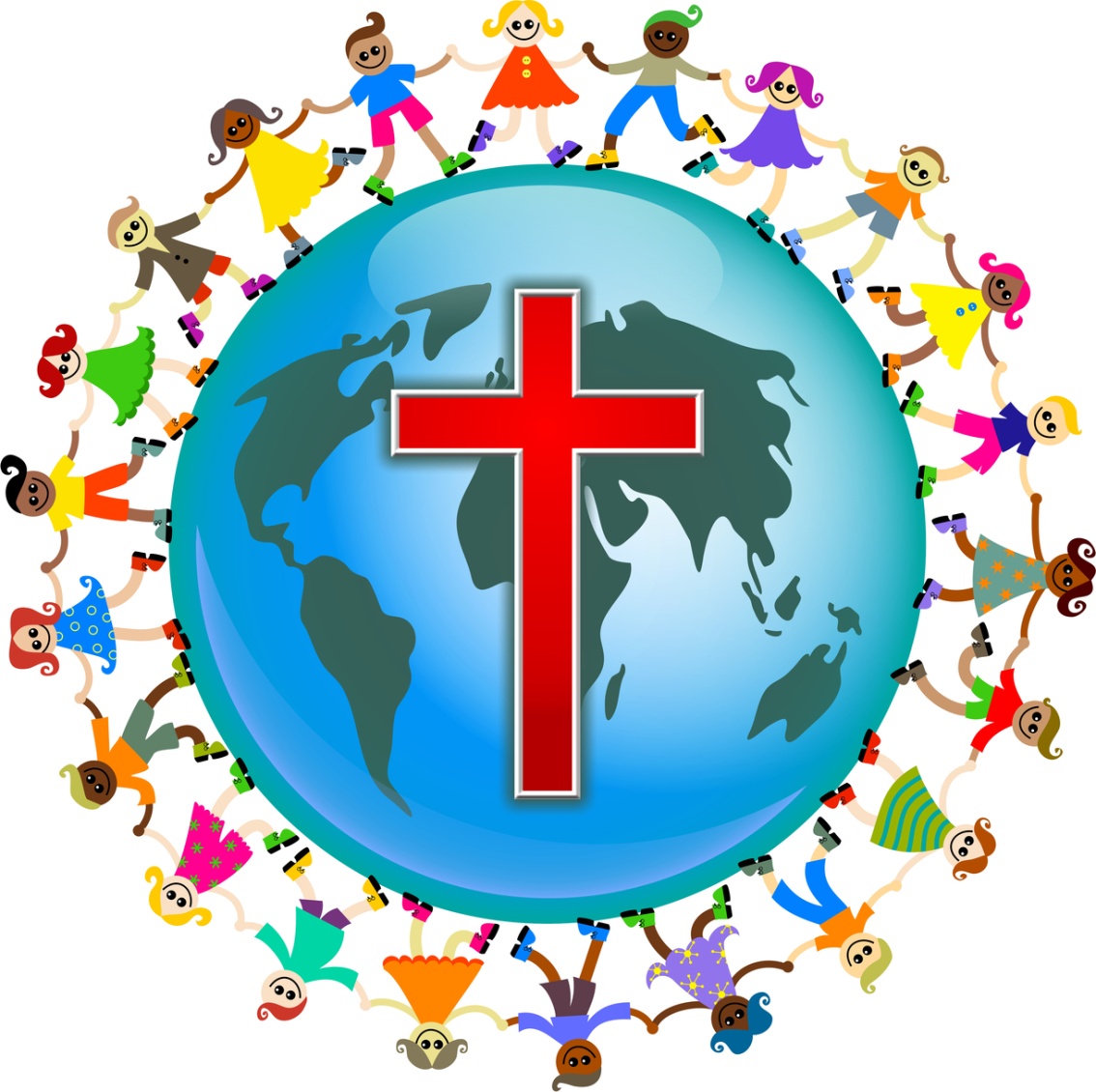 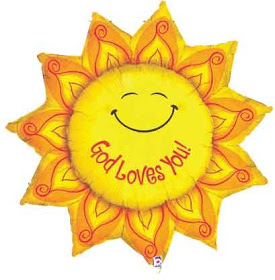 Sunday 19th July Read Genesis chapter 1Can you remember the order of Creation? Read the words again carefully to find out what words God repeats as the world is made.Every part of Creation has a part to play. For example without the sun, the plants can’t grow, without the plants there is no fresh air or food for the animals, including us. God planned the world in which we live so that all our needs could be provided for and it is good!Write a prayer of praise and thanks for the wonderful world in which we live.Draw, paint or make a collage to show all the wonderful things that God made for our enjoyment.What is your favourite part of our world? I love giraffes for their calm nature, grace and beauty. I also envy their magnificent height! https://www.bing.com/videos/search?q=creation+story+for+kids+video&&view=detail&mid=883A30AB7C1AA6080438883A30AB7C1AA6080438&&FORM=VDRVRV                        watch the storySunday 26th July  Read  Genesis chapter 3Adam and Eve had a whole new world to enjoy full of wonderful and good things that God had created. All they had to do was follow one simple rule, DON’T TOUCH THE TREE!! Sadly Eve, then Adam gave into the temptation and as a result they had to face the consequence of God dismissing them from the beautiful garden. God, however, still loved them and watched over them.While our world begins to return to some normality there are new rules for us to follow to look after the health of others and ourselves. If we do not follow these rules, we and others will suffer the consequences and may even see our area return to Lockdown again. Rules are important and keep us safe.Pray for everyone in the world as they make daily decisions about returning back to work and school. Ask for those in leadership to be granted wisdom.What rules do you find hard to follow?Draw or paint a poster for your home reminding your family about the rules in your house that are sometimes forgotten.Learn the words to John chapter 3, verse 16. Try writing it out in the different colours of the rainbow.  https://www.bing.com/videos/search?q=adam+and+eve+for+kids+videos&&view=detail&mid=FD051E6548FAFC2B81AEFD051E6548FAFC2B81AE&&FORM=VRDGAR&ru=%2Fvideos%2Fsearch%3Fq%3Dadam%2Band%2Beve%2Bfor%2Bkids%2Bvideos%26FORM%3DHDRSC4 watch the story 